«УТВЕРЖДАЮ»                                                     		«УТВЕРЖДАЮ»Президент Общероссийской        		             		Президент ТРОО  «Федерации 								«Федерациярукопашного боя»		    	 	              		рукопашный бой»____________В.В.Фигуров		   		           		_____________В.В.Дьячков«___»__________2018 г.						«___»__________2018 г.П О Л О Ж Е Н И Ео первенстве России по рукопашному боюсреди юношей и девушек 16-17 лет, юниоров и юниорок 18-21 года(номер-код вида спорта: 1000001411Я)(СМ №10491 в ЕКП)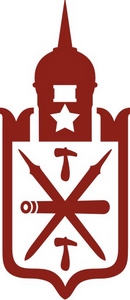 г. Тула2018 г.Первенство России по рукопашному бою среди юношей и девушек 16-17 лет, юниоров и юниорок от 18 лет до 21 года проводится в соответствии с Положением о всероссийских соревнованиях по рукопашному бою и единым календарным планом межрегиональных, всероссийских и международных физкультурных мероприятий и спортивных мероприятий Министерства спорта Российской Федерации на 2018 год. Номер-код вида спорта 1000001411Я. Спортивные соревнования проводятся в соответствии с правилами вида спорта «рукопашный бой», с изменениями  и дополнениями, действующими на момент проведения соревнований.1. Цели и задачи- развития молодежного спорта;- пропаганда и популяризация рукопашного боя, как отечественного вида спорта;- отбор сильнейших спортсменов для участия в первенстве Мира, формирование   спортивного резерва; - выполнение разрядных нормативов.2.Организаторы соревнованийОбщее руководство проведением соревнований осуществляют:- Министерство спорта Российской Федерации;- Общероссийская федерация рукопашного боя (ОФРБ);- Комитет Тульской области по спорту;- Тульская региональная общественная организация «Федерация рукопашный бой». Непосредственное проведение соревнований возлагается на главную судейскую коллегию, утвержденную Общероссийской федерацией рукопашного боя.Главный судья соревнований – судья ВК И.Н.Куфтин (г.Дзержинск).Главный секретарь соревнований – судья ВК Е.И.Матюшкин (г.Тула).3. Место и сроки проведения соревнованияг.Тула, ул.Металлургов, д.22а. Универсальный  спортивный комплекс «Новое поколение». Соревнования проводятся с  09 по 13 апреля 2018 года. 4.Требования к участникам соревнований и условия их допуска	 К соревнованиям допускаются члены  спортивных сборных команд субъектов Российской Федерации. Принадлежность спортсмена к субъекту РФ определяется по регистрации в паспорте. При предоставлении временной регистрации спортсмен должен быть зарегистрирован по месту жительства не менее 6 месяцев.	Соревнования личные. В состав делегации входят: представитель, судья, тренер юношей, тренер девушек, тренер юниоров, тренер юниорок. Делегация должна обеспечить для обслуживания соревнований  судью с квалификацией не ниже Всероссийской категории, имеющего действующий сертификат ГСК ОФРБ или прошедшего семинар (10 апреля, 2018 года, Тула) и успешно сдавшего квалификационный зачёт.  Судейская категория должна быть подтверждена соответствующим удостоверением. За отсутствие подготовленного судьи к команде-участнице применяются штрафные санкции. К участию в Первенстве России допускаются юноши и девушки 16-17 лет, юниоры и юниорки 18 - 21 года, занявшие:- 1-3 место в 2018 году на первенстве федерального округа Российской Федерации, г.Москвы, г.Санкт-Петербурга, г.Севастополя;- 1-3 место на всероссийских соревнованиях, включённых в ЕКП Министерства спорта РФ, проведённых после первенства России 2017 года;- победители и призёры первенства России 2017 года.Возраст участников определяется на день проведения комиссии по допуску. Спортсмены, которым исполняется 22 года до момента окончания соревнования (12 апреля 2018 года) до соревнований не допускаются.Спортивная квалификация участников – юноши не ниже 1 разряда,  девушки не ниже 2 разряда, юниоры и юниорки не ниже 1 разряда  по рукопашному бою. Сборная команда Тульской области может выступать без отбора в двойном составе.Соревнования проводятся в следующих спортивных дисциплинах:Юноши и девушки:Юниоры и юниорки:5. Заявки на участие	Подтверждение об участие с указанием количества спортсменов, представителей, тренеров и судей передаются в Организационный комитет по проведению соревнований не позднее, чем за 10 дней до начала соревнований (тел:8-910-942-30-33 Дагаев Дмитрий Сергеевич, тел.(факс) 8(4872) 47-34-83, dagaev-frb@mail.ru. Без предварительной заявки спортсмены к участию в соревнованиях не допускаются. Команды проходят комиссию по допуску в порядке очерёдности подачи предварительных заявок в оргкомитет!		Делегации, прибывшие на соревнования, обязаны представить в комиссию по допуску через своего представителя заявку на участие в соревнованиях. Заявка на участие в спортивных соревнованиях  должна быть подписана  руководителем органа исполнительной власти субъекта Российской Федерации в области физической культуры и спорта и (или)  руководителем региональной аккредитованной федерации рукопашного боя, заверена печатью и подписана врачом специализированного медицинского учреждения (врачебно-физкультурного диспансера) и заверена печатью врача и медучреждения.  Также в комиссию по допуску предоставляются классификационные книжки спортсменов с указанным имеющимся спортивным разрядом или документом, подтверждающим выполнение соответствующего спортивного разряда, документы, удостоверяющие личность спортсменов, договоры (оригиналы) о страховании от несчастных случаев, жизни и здоровья участников соревнований, полис обязательного медицинского страхования. Заявки оформляются отдельно на юношей, девушек 16-17 лет и юниоров, юниорок 18-21 год. В заявке в графе «Лучший результат» дополнительно указывается спортивный результат, на основании которого спортсмен получил  допуск к участию в соревновании. 	Также на каждого судью необходимо предоставить следующий пакет документов:- ксерокопию паспорта гражданина Российской Федерации с пропиской;- копию документа, удостоверяющего судейскую категорию;- копию свидетельства о постановке на учёт в налоговом органе;- копию страхового свидетельства государственного пенсионного страхования.  6.Программа соревнований09 апреляПриезд, размещение спортсменов и команд, подготовка зала к соревнованиям;10 апреля10-00 – 11-30 – регистрация судей Первенства, формирование судейских бригад,               инструктаж судей, заседание главной судейской коллегии;12-00 – 17-00 – комиссия по допуску, взвешивание участников во всех  весовых категориях, 1 тур соревнований. 18-00 – 19-00 – жеребьевка участников, совещание представителей и судей.11 апреля 09-00 – 10-00 – совещание представителей и судей;10-00 – 13-30 – предварительные поединки 2-го тура;14-00 – торжественное открытие соревнований;15-00 – 18-00 – продолжение предварительных поединков 2-го тура;18-00 – 20-00 – Конференция ОФРБ;12 апреля 09-00 – 10-00 – совещание представителей и судей;10-00 – 18-00– продолжение предварительных поединков 2-го тура, финальные                                              поединки и поединки за третье место;18-00 – 20–00 – награждение победителей и призёров соревнований.13 апреля 10-00 – 11-00 – выдача итоговых протоколов;11-00 -14-00 – заседание главной судейской коллегии, отъезд команд.7.Условия подведения итогов	Спортивные соревнования проводятся по системе с разбиением на подгруппы, с выбыванием и утешительными встречами от финалистов. Третьих мест – два.Победитель определяется по очкам или чистой победой.	Итоговые результаты (протоколы) и отчеты на бумажном и электронном носителях представляются в Минспорт РФ и ФГБУ ФЦПСР в течение двух недель со дня окончания спортивного соревнования.8.Награждение	Участники, занявшие призовые места (1, 2 и два 3) награждаются медалями, дипломами Минспорта России. Победители и призеры – памятными призами от ТРОО «Федерация рукопашный бой». Тренеры спортсменов - победителей первенства России, занявших 1 место, награждаются дипломами Минспорта РФ. 9. Условия финансирования	Министерство спорта России осуществляет финансовое обеспечение спортивных соревнований в соответствии с Порядком финансирования за счет средств федерального бюджета и Нормами расходов средств на проведение физкультурных и спортивных мероприятий, включенных в Единый календарный план межрегиональных, всероссийских и международных физкультурных мероприятий и спортивных мероприятий, по статье расходов «Наградная атрибутика».	Комитет Тульской области по спорту предоставляет зал для проведения соревнования.	Расходы по награждению призами, оплата работы судей, медобеспечение соревнований, приобретение канцтоваров, электронно-компьютерное обеспечение, оформление документации, транспортные расходы, проведение церемонии торжественного открытия соревнований,  прочие расходы  несет ТРОО «Федерация рукопашный бой».	Расходы, связанные с командированием команд, представителей, тренеров и судей несут командирующие организации.10. Обеспечение безопасности участников и зрителей:- Всероссийские соревнования проводятся на спортивных сооружениях, отвечающих требованиям соответствующих нормативных правовых актов, действующих на территории Российской Федерации и направленных на обеспечение общественного порядка и безопасности участников и зрителей, а также при условии наличия актов готовности физкультурного или спортивного сооружения к проведению мероприятий, утверждаемых в установленном порядке.- Участие во всероссийских соревнованиях осуществляется только при наличии договора (оригинал) о страховании: несчастных случаев, жизни и здоровья, который предоставляется в комиссию по допуску на каждого участника соревнований. Страхование участников соревнований может производиться как за счет бюджетных, так и внебюджетных средств в соответствии действующим законодательством Российской Федерации и субъектов Российской Федерации.-	Оказание скорой медицинской помощи осуществляется в соответствии с приказом с приказом Министерства здравоохранения Российской Федерации от 01 марта 2016 года №134н «О Порядке организации оказания медицинской помощи лицам, занимающимся физической культурой и спортом (в том числе при подготовке и проведении физкультурных мероприятий и спортивных мероприятий)…».- Медицинские осмотры участников всероссийских соревнований осуществляются местными физкультурно-спортивными организациями не раньше, чем за 5 дней до начала соревнований.- антидопинговое обеспечение спортивных мероприятий в Российской Федерации осуществляется в соответствии с Общероссийскими антидопинговыми правилами, утверждёнными приказом Министерства спорта России от 09 августа 2016 года №947.  Данное положение является официальным вызовом на соревнования и соглашением на использование персональных данных в соответствии с требованиями федерального закона от 27.07.2006 г. №152 ФЗ «О персональных данных».Своим участием в указанных соревнованиях спортсмены, судьи и официальные представители команд согласно статье 9 федерального закона от 27.07.2006 года №152-ФЗ «О персональных данных» подтверждают свое согласие на обработку Тульской региональной общественной организации «Федерация рукопашный бой» своих персональных данных, включающие следующие данные:- фамилия, имя, отчество;- дата рождения;- адрес места жительства;- сведения о документах, удостоверяющих личность.Также они подтверждают свое согласие на передачу своих персональных данных в Министерство спорта Российской Федерации, Комитет Тульской области по спорту, Общероссийскую федерацию рукопашного боя. Примечание:	Организаторы  не несут ответственность за сохранность одежды и других вещей участников соревнований.ДАННОЕ ПОЛОЖЕНИЕ ЯВЛЯЕТСЯ ОФИЦИАЛЬНЫМ ВЫЗОВОМ НА СОРЕВНОВАНИЯВесовая категория Код спортивной дисциплиныВесовая категория Код спортивной дисциплиныюноши16-17 летдевушки16-17 лет42 кг1000061811Н1000051811Н1000081811Н1000061811Н		50 кг1000091811С1000081811Н1000101811Я1000091811С1000111811Я1000101811Я1000131811Я1000111811Я1000151811Я1000131811Я1000171811А1000151811Я1000191811А+1000161811Н+1000201811ЮВесоваякатегорияКод спортивнойдисциплиныВесоваякатегорияКод спортивнойДисциплиныюниоры18-21 годюниорки18-21 год55кг1000101811Я46кг1000081811Н1000111811Я1000091811С1000131811Я1000101811Я1000151811Я1000111811Я1000171811Я1000131811Я1000191811А1000151811Я1000211811А1000171811Я1000221811А+1000181811Э+1000231811А